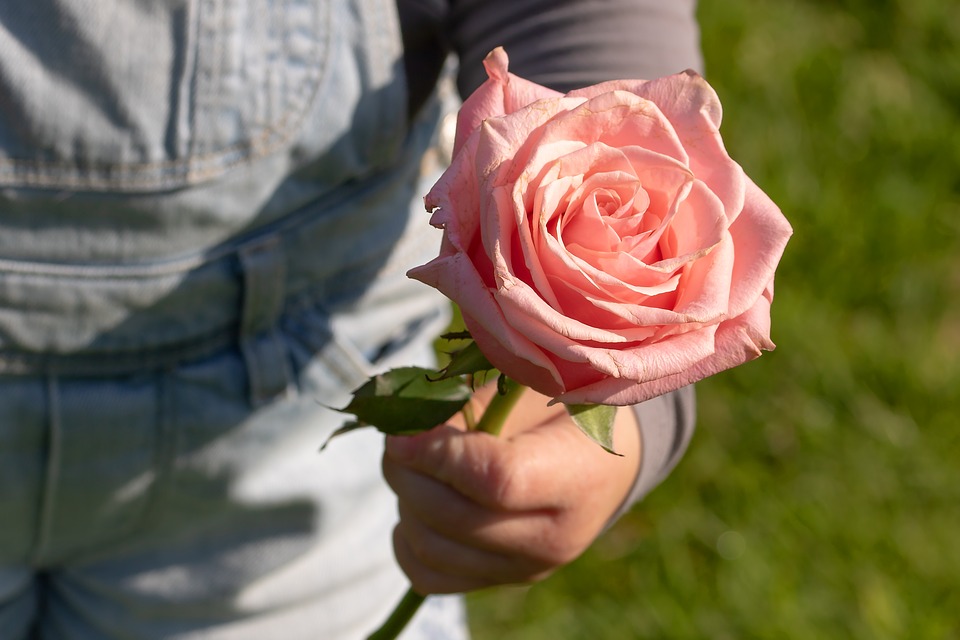 Alles gute zum MuttertagMotivation, Zühörerin, Liebköchin, Chaufeurin…,Danke Mama für all deine Zeit“Danke für Deine unendliche Liebe. ... ich möchte den heutigen Muttertag zum Anlass nehmen, um Dir einfach mal Danke zu sagen. ... ich schenke Dir heute einen ganzen Strauß voller Blumen. ... ein ganz großes Dankeschön an die beste Mama auf der ganzen Welt.